АДМИНИСТРАЦИЯ ИСТОБИНСКОГО СЕЛЬСКОГО ПОСЕЛЕНИЯ РЕПЬЕВСКОГО МУНИЦИПАЛЬНОГО РАЙОНА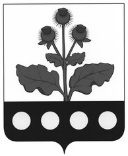 ВОРОНЕЖСКОЙ ОБЛАСТИПОСТАНОВЛЕНИЕ«23» октября 2018 г. № 114с. ИстобноеВ соответствии с Федеральным законом от 25 декабря 2008 г. № 273-ФЗ «О противодействии коррупции», рассмотрев протест прокурора от 15.10.2018 № 2-1-2018/1250, администрация Истобинского сельского поселения Репьевского муниципального района Воронежской области постановляет:1. Внести в постановление администрации Истобинского сельского поселения Репьевского муниципального района от 20.09.2011 № 55 «О комиссии по соблюдению требований к служебному поведению муниципальных служащих и урегулированию конфликта интересов» (далее – Постановление) следующие изменения:1.1. В абзаце втором пункта «б» части 11 Приложения № 2 к Постановлению слова «отдельные функции по управлению этими организациями входили в его должностные (служебные) обязанности муниципального служащего» заменить словами «отдельные функции по муниципальному управлению этой организацией входили в его должностные (служебные) обязанности»;1.2. Пункт «б» части 11 Приложения №2 к Постановлению дополнить четвертым абзацем следующего содержания:« уведомление муниципального служащего о возникновении личной заинтересованности при исполнении должностных обязанностей, которая приводит или может привести к конфликту интересов.»;1.3. В абзаце первом части 18 Приложения №2 к Постановлению слова «в абзаце четвертом» заменить словами «в абзаце втором»;1.4. В абзаце первом части 19 Приложения №2 к Постановлению слова «в абзаце втором» заменить словами «в абзаце третьем».1.5. Дополнить Приложение №2 к Постановлению частью 19.1 следующего содержания:« 19.1. По итогам рассмотрения вопроса, указанного в абзаце четвертом подпункта «б» пункта 11 настоящего Положения, комиссия принимает одно из следующих решений:а) признать, что при исполнении муниципальным служащим должностных обязанностей конфликт интересов отсутствует;б) признать, что при исполнении муниципальным служащим должностных обязанностей личная заинтересованность приводит или может привести к конфликту интересов. В этом случае комиссия рекомендует муниципальному служащему и (или) руководителю муниципального органа принять меры по урегулированию конфликта интересов или по недопущению его возникновения;в) признать, что муниципальный служащий не соблюдал требования об урегулировании конфликта интересов. В этом случае комиссия рекомендует руководителю муниципального органа применить к муниципальному служащему конкретную меру ответственности.».2. Настоящее постановление вступает в силу после официального обнародования.3. Контроль за выполнением настоящего постановления оставляю за собой.УТВЕРЖДАЮ:Глава Истобинского сельского поселения Репьевского муниципального районаВоронежской области_________________В.И. Аристова23 октября 2018 годаАКТобнародования постановления администрации Истобинского сельского поселения Репьевского муниципального района Воронежской области от 23.10.2018 года № 114 «О внесении изменений в постановление администрации Истобинского сельского поселения от 20.09.2011 года № 55 «О комиссии по соблюдению требований к служебному поведению муниципальных служащих и урегулированию конфликта интересов»Комиссия в составе:1. Аристова Валентина Ивановна, глава Истобинского сельского поселения.2. Асеева Юлия Николаевна, старший инспектор администрации Истобинского сельского поселения.3. Коршикова Оксана Александровна, заместитель главы администрации Истобинского сельского поселения.4. Маслова Наталья Николаевна, депутат Совета народных депутатов Истобинского сельского поселения.5. Сапронова Галина Леонидовна, депутат Совета народных депутатов Истобинского сельского поселения.обнародовала постановление администрации Истобинского сельского поселения Репьевского муниципального района Воронежской области от 23.10.2018 года № 114 «О внесении изменений в постановление администрации Истобинского сельского поселения от 20.09.2011 года № 55 «О комиссии по соблюдению требований к служебному поведению муниципальных служащих и урегулированию конфликта интересов»  путём вывешивания для всеобщего ознакомления:1) возле здания администрации Истобинского сельского поселения Репьевского муниципального района Воронежской области – адрес: 396384, Воронежская область, Репьевский район, с. Истобное, ул. Терешковой, д. 36;2) возле здания магазина «Фаворит» - адрес: 396384, Воронежская область, Репьевский район, с. Истобное, ул. Репьевская, д. 15;3) возле здания магазина «Дорожный» - адрес: 396389, Воронежская область, Репьевский район, с. Истобное, ул. Болдырева, д. 32».Постановление администрации Истобинского сельского поселения Репьевского муниципального района Воронежской области от 23.10.2018 года № 114 «О внесении изменений в постановление администрации Истобинского сельского поселения от 20.09.2011 года № 55 «О комиссии по соблюдению требований к служебному поведению муниципальных служащих и урегулированию конфликта интересов»доведено до сведения в трудовых коллективах.Настоящий акт составлен в одном экземпляре и хранится с первым экземпляром обнародованного правового акта.Подписи:1. Аристова В.И.    ____________2. Асеева Ю.Н.       ____________3. Коршикова О.А. ____________4. Маслова Н.Н.      ____________5. Сапронова Г.Л.   ____________О внесении изменений в постановление администрации от 20.09.2011 № 55 «О комиссии по соблюдению требований к служебному поведению муниципальных служащих и урегулированию конфликта интересов»Глава сельского поселения                                                      В.И. Аристова